SOP for Hydrochloric AcidEnvironmental Health and Safety, 				*to be filled in by PI or SupervisorStandard Operating Procedures for Chemicals or ProcessesStandard Operating Procedures for Chemicals or ProcessesStandard Operating Procedures for Chemicals or ProcessesStandard Operating Procedures for Chemicals or Processes#1   Process(if applicable)Inorganic Acids - handling, dispensing, and diluting acids including:Hydrochloric Acid (HCl)Inorganic Acids - handling, dispensing, and diluting acids including:Hydrochloric Acid (HCl)Inorganic Acids - handling, dispensing, and diluting acids including:Hydrochloric Acid (HCl)#2  ChemicalsAcids cause burns to skin and eyes upon contact and to mucous membranes if inhaled or ingested.Acids cause burns to skin and eyes upon contact and to mucous membranes if inhaled or ingested.Acids cause burns to skin and eyes upon contact and to mucous membranes if inhaled or ingested.#3   Personal Protective                        Equipment (PPE)Wear chemical splash goggles and heavy-duty neoprene gloves for concentrated acids. For diluted acids greater than pH 2, use nitrile gloves. A lab coat or apron is recommended for personal protection.Wear chemical splash goggles and heavy-duty neoprene gloves for concentrated acids. For diluted acids greater than pH 2, use nitrile gloves. A lab coat or apron is recommended for personal protection.Wear chemical splash goggles and heavy-duty neoprene gloves for concentrated acids. For diluted acids greater than pH 2, use nitrile gloves. A lab coat or apron is recommended for personal protection.#4   Environmental /Ventilation ControlsConcentrated acids should be dispensed in a fume hood or well ventilated area.Concentrated acids should be dispensed in a fume hood or well ventilated area.Concentrated acids should be dispensed in a fume hood or well ventilated area.#5  Special Handling Procedures & Storage RequirementsWhen diluting acids, small amounts should be added gradually to water and mixed thoroughly to dissipate any heat generated. Inorganic and organic acids should be stored in separate bins in the acid storage cabinets. Acids should be stored separately from bases, oxidizers and flammable solvents. Acids in glass bottles over 1 liter should be transported in spill proof carriers. Acids are stored acid storage cabinet.When diluting acids, small amounts should be added gradually to water and mixed thoroughly to dissipate any heat generated. Inorganic and organic acids should be stored in separate bins in the acid storage cabinets. Acids should be stored separately from bases, oxidizers and flammable solvents. Acids in glass bottles over 1 liter should be transported in spill proof carriers. Acids are stored acid storage cabinet.When diluting acids, small amounts should be added gradually to water and mixed thoroughly to dissipate any heat generated. Inorganic and organic acids should be stored in separate bins in the acid storage cabinets. Acids should be stored separately from bases, oxidizers and flammable solvents. Acids in glass bottles over 1 liter should be transported in spill proof carriers. Acids are stored acid storage cabinet.#6  Spill and Accident                         ProceduresIn case of skin contact, flush affected areas with copious amounts of water for 15 minutes. Obtain medical attention. Neutralize any spilled acids with sodium bicarbonate or spill pads to clean up. Spill kit can be found under the sink.In case of skin contact, flush affected areas with copious amounts of water for 15 minutes. Obtain medical attention. Neutralize any spilled acids with sodium bicarbonate or spill pads to clean up. Spill kit can be found under the sink.In case of skin contact, flush affected areas with copious amounts of water for 15 minutes. Obtain medical attention. Neutralize any spilled acids with sodium bicarbonate or spill pads to clean up. Spill kit can be found under the sink.#7  Waste DisposalEH&S has a treatment program for acids and bases; for more information see https://www.ehs.washington.edu/chemical/chemical-treatment-and-recycling . If disposing of as hazardous waste, label with Hazardous Waste Label, accumulate according to requirements, and send in Chemical Collection Request or Routine Pickup request, both available online at http://www.ehs.washington.edu/epowaste/chemwaste.shtm.EH&S has a treatment program for acids and bases; for more information see https://www.ehs.washington.edu/chemical/chemical-treatment-and-recycling . If disposing of as hazardous waste, label with Hazardous Waste Label, accumulate according to requirements, and send in Chemical Collection Request or Routine Pickup request, both available online at http://www.ehs.washington.edu/epowaste/chemwaste.shtm.EH&S has a treatment program for acids and bases; for more information see https://www.ehs.washington.edu/chemical/chemical-treatment-and-recycling . If disposing of as hazardous waste, label with Hazardous Waste Label, accumulate according to requirements, and send in Chemical Collection Request or Routine Pickup request, both available online at http://www.ehs.washington.edu/epowaste/chemwaste.shtm.#8  Special Precautions                       for Animal Use(if applicable)N/AN/AN/AParticularly hazardoussubstance involved?Particularly hazardoussubstance involved?    YES:Blocks #9 to #11 are MandatoryParticularly hazardoussubstance involved?Particularly hazardoussubstance involved?  X      NO: Blocks #9 to #11 are Optional.#9  Approval RequiredN/AN/AN/A#10 DecontaminationN/AN/AN/A#11 Designated AreaN/AN/AN/AName: Priska von Haller	Title:Name: Priska von Haller	Title:Name: Priska von Haller	Title:Name: Priska von Haller	Title:Signature:	Date:    4/5/2023                                 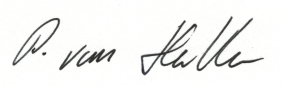 Signature:	Date:    4/5/2023                                 Signature:	Date:    4/5/2023                                 Signature:	Date:    4/5/2023                                 